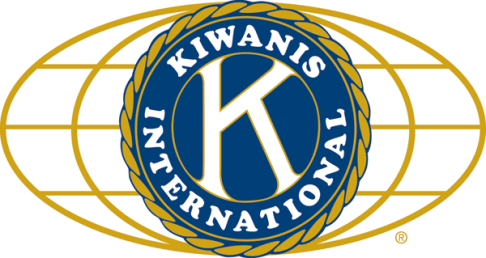 LUNCH: Green salad, pot roast, mashed spuds, corn, gravy.  And back to cookies!SONG: America the Beautiful, led by Ralph S.       			INVOCATION:  Ralph, in song.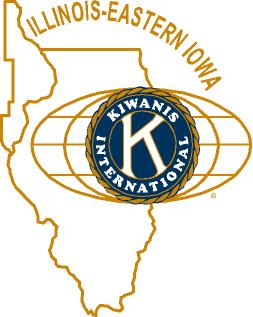 ANNOUNCEMENTS, EVENTS 				    and OPPORTUNITITESDivas’ Dish time again!  Yippee!  Saturday April 26, 5:30-8 pm, at NIU’s Barsema Alumni & Visitors Center.  Tix are $30, 2 for $50.  See Jenny or Amy.Live Healthy DeKalb County – Christel Springmire From Apr 7 – June 7 they will be collecting gym shoes.  June 7 to Aug 1, sizing, cleaning, new laces, then distributed at food pantries.  Volunteer opportunity for the sizing, and perhaps buying new laces. See Bill or Jennie if you’d like a LOBSTER, the St Paul’s boil is coming up.YMCA community awards dinner is Thursday, May 1.  Beanzie fliers are available.  Please distribute them at will.  Promotional efforts are in full swing!  About 10 registrations already.Meals on Wheels month is NOW!  Check the attached schedule to see when your day(s) is(are)(were).Next Interclub is Tuesday, May 6 at Fargo Coach Room in Sycamore at 6:00 p.m.  Belvidere is passing the gavel to Sycamore.Prayer Breakfast coming up – see Joe G.Julie Eggleston announced the “Hidden Treasure Sale” fund raiser for Kish Special Recreation Assoc. coming up on May 10th at the Hopkins Shelter House. They are looking for donated garage sale type items that will fit in a bag for the sale.Abby suggested that for Mother’s Day gifts, a donation to Eliminate in Mom’s name would be a great gift!And last, but not least, Greg invited everyone to a Kentucky Derby Party at his place in Sugar Grove on May 3rd!Dues are now due to Sue.PROGRAMBrad Copple President, Kish & Valley West Hospitals spoke to us today. His topic was the Affordable Care Act, AKA Obama Care. Brad gave us a view into the ACA from the providers aspect. First, remember that the ACA doesn’t mean access to care. He said, you have to understand that in Illinois most of our newly insured are through Medicaid. And then understand that there are few Doctors that take Medicaid patients. (He thought there might be 2 in our area.) This in no small part due to the slowness of payment from the State of IL. So this results in an actual increase in the number of people coming to the emergency room for services since they now have insurance but nowhere to go get care. From this Brad went on to explain how hospitals are now working on getting into what is called “population health”. This is a basic shift of the Medicaid population’s health management to the providers, the hospitals. The hospitals will be working on a set fee to provide health care for this group. They are approaching this from the position of reducing people’s need to visit the Dr. by working with the population on wellness etc., even to the point of in home visits. The goal being to keep them healthy to reduce the need to visit the Dr. or go to the ER’s. For all this the Government will pay a fixed fee per person. Brad did not comment on the complexity of accomplishing this, or calculating the profit or loss for the hospitals, but it would seem apparent that it would be impossible to calculate. So my hats off to them for wading on in. There were many other questions, as you can imagine. Needless to say it was a great program, enjoyed by all.  One other interesting tidbit I didn’t know about the ACA was that it has a “quality penalty” for providers. If a person comes in for something and comes back within 30 days for anything else, that’s ANYTHING ELSE, then the costs of the second visit are born by the hospital! This led me to think that some extra testing might be in order while you have them the first time? Quote for the day  -  2ferMoney isn't everything, but it keeps the kids in touch.  And  -  You can't start a new chapter in life, if you keep re-reading the last one.UPCOMING PROGRAMS: (Why not invite a guest? – that could also mean a prospective member!)	April 30, 2014	John Corneille			New Advances in Blindness HealthMay   7, 2014	BOARD MEETING		@ Lincoln InnMay 14, 2014	Kirk Lundbeck			DeKalb Municipal Band 160th AnniversaryMay 21, 2014	Anne Marie Gaura		DeKalb City ManagerMay 28, 2014	Bill Lundberg & Brian Reis	Ellwood Garden TourToday’s Attendance:  NOTE: 45 Kiwanian’s today is the most in 2 years!	Meals on Wheels for the remainder of the month: April 24 – Jack and Marcia GoodrichApril 25 – Debbie MadeleyApril 28 – Lisa SmallApril 29 – Norm Schaeffer45Kish Kiwanians  1Guests: Ralph Sherman  0VIPs   1Guest Speaker: Brad Copple47TOTAL